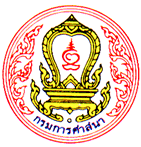 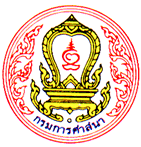 แบบรายงานผลการดำเนินงานของชุมชนคุณธรรม........................................... อำเภอ................................ภายใต้โครงการชุมชนคุณธรรมขับเคลื่อนด้วยพลังบวร ประจำปีงบประมาณ พ.ศ. ๒๕๖๑......................................................................................................ส่วนที่ ๑  ข้อมูลพื้นฐานจำนวนประชากรในชุมชน.................................................คนหมายเหตุ : แหล่งที่มาของข้อมูล...........................................................................................................................โปรดระบุชื่อกลุ่มจิตอาสาในชุมชน...................................................................................................................................................................................................................................................................................ส่วนที่ ๒  กิจกรรมส่งเสริมการขับเคลื่อนโครงการ๑. กิจกรรมที่ดำเนินการ๑.๑ ชื่อกิจกรรม.......................................................................................................................................การจัดกิจกรรม ...............................................................................................................................ระยะเวลาดำเนินการ.......................................................................................................................จำนวนผู้ร่วมกิจกรรม............................................รูป/คนมีจำนวนกลุ่มเด็กวัยเรียน (อายุระหว่าง ๕ - ๑๔ ปี) เข้าร่วมกิจกรรมจำนวน..........................คนภาพรวมกิจกรรม (รูปแบบ CD/DVD).............................................................................................๑.๒ ชื่อกิจกรรม.......................................................................................................................................การจัดกิจกรรม ...............................................................................................................................ระยะเวลาดำเนินการ.......................................................................................................................จำนวนผู้ร่วมกิจกรรม............................................รูป/คนมีจำนวนกลุ่มเด็กวัยเรียน (อายุระหว่าง ๕ - ๑๔ ปี) เข้าร่วมกิจกรรมจำนวน..........................คนภาพรวมกิจกรรม (รูปแบบ CD/DVD).............................................................................................- ๒ -๑.๓ ชื่อกิจกรรม.......................................................................................................................................การจัดกิจกรรม ...............................................................................................................................ระยะเวลาดำเนินการ.......................................................................................................................จำนวนผู้ร่วมกิจกรรม............................................รูป/คนมีจำนวนกลุ่มเด็กวัยเรียน (อายุระหว่าง ๕ - ๑๔ ปี) เข้าร่วมกิจกรรมจำนวน..........................คนภาพรวมกิจกรรม (รูปแบบ CD/DVD).............................................................................................๒. งบประมาณที่ดำเนินการ.................................................................................................................................๓. ปัจจัยแห่งความสำเร็จ     ๓.๑ .................................................................................................................................................................    ๓.๒ .................................................................................................................................................................    ๓.๓ .................................................................................................................................................................๔. การขยายผล/พัฒนาต่อยอดสู่ชุมชนคุณธรรมอื่น    ๔.๑ .................................................................................................................................................................    ๔.๒ .................................................................................................................................................................    ๔.๓ .................................................................................................................................................................๕. ปัญหา/อุปสรรค    ๕.๑ .................................................................................................................................................................    ๕.๒ .................................................................................................................................................................    ๕.๓ .................................................................................................................................................................๖. ข้อเสนอแนะแนวทางหรือมาตรการในการพัฒนาชุมชนคุณธรรม    ๖.๑ .................................................................................................................................................................    ๖.๒ .................................................................................................................................................................    ๖.๓ .................................................................................................................................................................(ลงชื่อ)................................................................ผู้รายงาน        (...............................................................)ตำแหน่ง .............................................................     วันที่............../.............................../...................รายการก่อนหลังรายได้เฉลี่ยต่อครัวเรือน.....................บาท.....................บาทจำนวนหนี้สินเฉลี่ยต่อครัวเรือน.....................บาท.....................บาทจำนวนคนที่รักษาศีลหรือเข้าวัด/ศาสนสถาน.......................คน.......................คนจำนวนปัญหาความรุนแรงในชุมชน เช่น อาชญากรรม ลักขโมย ทะเลาะวิวาท ยาเสพติด เป็นต้น.....................ครั้ง.....................ครั้งจำนวนกลุ่มจิตอาสาในชุมชน.....................กลุ่ม.....................กลุ่ม